 附件材料登记表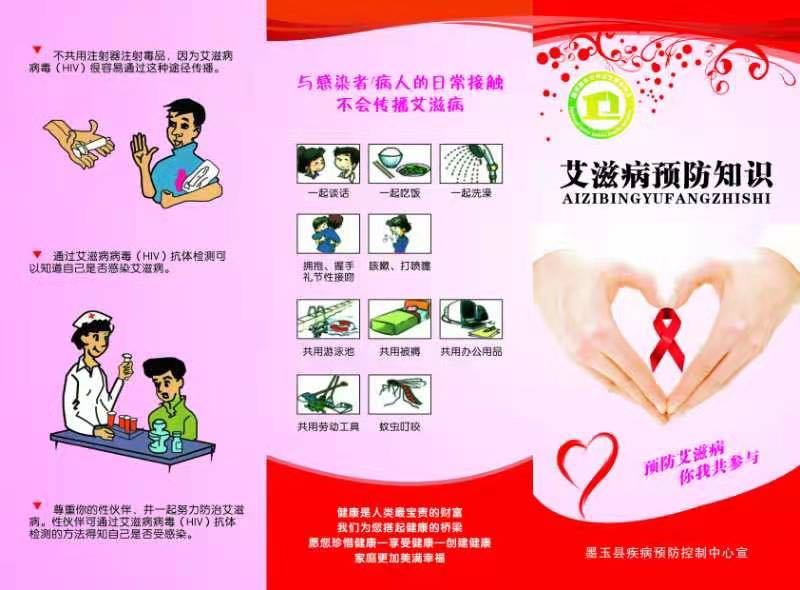 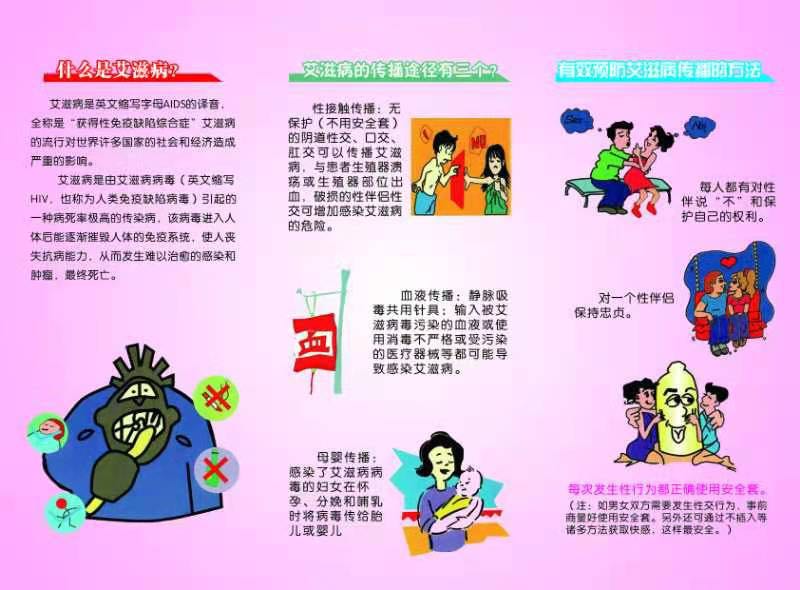 报送单位墨玉县疾病预防控制中心墨玉县疾病预防控制中心墨玉县疾病预防控制中心墨玉县疾病预防控制中心墨玉县疾病预防控制中心墨玉县疾病预防控制中心墨玉县疾病预防控制中心材料名称艾滋病预防知识（预防艾滋病你我共参与）艾滋病预防知识（预防艾滋病你我共参与）艾滋病预防知识（预防艾滋病你我共参与）艾滋病预防知识（预防艾滋病你我共参与）艾滋病预防知识（预防艾滋病你我共参与）艾滋病预防知识（预防艾滋病你我共参与）艾滋病预防知识（预防艾滋病你我共参与）材料形式（请以下划线形式标明）核心信息海报/易拉宝宣传册/折页√图书视频视频其他材料形式（请以下划线形式标明）课件其他（请注明）：其他（请注明）：其他（请注明）：其他（请注明）：其他（请注明）：其他（请注明）：材料形式（请以下划线形式标明）微信（请填写名称）微信（请填写名称）材料形式（请以下划线形式标明）微博（请填写名称）微博（请填写名称）开发时间 2012   年 2012   年推荐使用是√是√否否开发单位墨玉县疾控中心墨玉县疾控中心墨玉县疾控中心墨玉县疾控中心墨玉县疾控中心墨玉县疾控中心墨玉县疾控中心适用人群墨玉县所有人群（重点青少年学生）墨玉县所有人群（重点青少年学生）墨玉县所有人群（重点青少年学生）墨玉县所有人群（重点青少年学生）墨玉县所有人群（重点青少年学生）墨玉县所有人群（重点青少年学生）墨玉县所有人群（重点青少年学生）版权或引用限制说明